Publicado en Madrid  el 11/08/2021 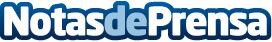 Aitatxu descubre el diccionario de la cocina sofisticadaLos amantes del sabor y la cocina artística e innovadora disfrutan de deleitar el paladar con sofisticados sabores, pero también se complacen al ampliar sus conocimientos en la materia. Existen una serie de conceptos y datos que hay que conocer para iniciarse en el maravilloso mundo de la vida Gourmet. Aitatxu, el restaurante vasco más sofisticado de Madrid,  descubre un diccionario de la A a la Z para ser todo un experto en gastronomíaDatos de contacto:Aitatxu918763496Nota de prensa publicada en: https://www.notasdeprensa.es/aitatxu-descubre-el-diccionario-de-la-cocina Categorias: Nacional Gastronomía Sociedad Madrid Entretenimiento Restauración http://www.notasdeprensa.es